Ředitelství silnic a dálnic ČR, státní příspěvková organizace,                   se sídlem: Na Pankráci 546/56, 140 00 Praha 4 - Nusle                                   zastoupena Ing. Zdeňkem Kuťákem, pověřeným řízením Správy Plzeň se sídlem: Hřímalého 37, 301 00 Plzeň                                                                            IČ: 65993390 DIČ: CZ65993390                                                                            bankovní spojení: ČNB, č.ú. 10006-15937031/0710                                                 jako „Prodávající” na straně jednéaJVV GINKGO s.r.o.se sídlem Vyhlídková 1418/17, 312 00 Plzeň                                            zastoupená Ing. Jaroslavem Vetýškou, jednatelem společnostiIČ: 25219456 DIČ: CZ25219456                                                                                   bankovní spojení: ČSOB Plzeň , číslo účtu 279899833/0300 jako „Kupující” na straně druhéuzavřeli níže uvedeného dne, měsíce a roku, v souladu s příslušnými ustanoveními zák. č. 89/2012 Sb., občanský zákoník, v platném znění, zák. č. 219/2000 Sb., o majetku České republiky a jejím vystupování v právních vztazích v platném znění tutoKUPNÍ SMLOUVUčíslo prodávající : 06PO-000493      číslo kupující .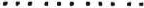 k prodeji vytěženého materiálu získaného při údržbě silnice l. třídy akce :Kácení havarijních stromů a odstranění polomů u silnic l. třídy v PKl.Předmět smlouvy1 . Prodávající je příslušný hospodařit s materiálem měkké dřevo a tvrdé dřevo získaným při údržbě silnice l. třídy2. Předmětem této smlouvy je prodej nepotřebného materiálu palivového dřeva - měkké v celkovém množství cca 100 m3 a palivového dřeva - tvrdé v celkovém množství cca 100 m3 který Prodávající touto smlouvou prodává a kupující se zavazuje tento materiál v dohodnutém termínu převzít a zaplatit Prodávajícímu sjednanou kupní cenu.II.Podmínky prodeje1 . Kupující se zavazuje:Předmět prodeje převzít:palivové dřevo do 5-ti dnů ode dne pokácení stromů v množství - cca měkké dřevo 100 rn3 palivové dřevo do 5-ti dnů ode dne pokácení stromů v množství - cca tvrdé dřevo 100 m3Místem převzetí je místo stavby : I/19 km 0— 23,608, I/22 km 24,320 — 72,255, I/20 km 39,795 - 129,329, I/21 km O - 20,825, I/26 km 0- 77,111, I/27 km 89,612-212,224Nebude-li materiál převzat Kupujícím v dohodnutém termínu a množství, bude prodávajícím deponován na místě určeném prodávajícím.V tomto případě je Kupující povinen uhradit prodávajícímu takto vzniklé náklady.Při nepřevzetí materiálu v dohodnutém termínu a množství nejpozději do 5-ti následujících pracovních dnů je Kupující povinen zaplatit smluvní pokutu ve výši 1 % z kupní ceny za každý i započatý den prodlení.2. Prodávající se zavazuje:Zajistit v dohodnutém termínu materiál k převzetí v dohodnutém množství - palivové dřevo měkké — cca 100 m3, tvrdé dřevo cca 100 m3.Materiál připravit k převzetí na určeném místě, tj. místo stavby.III.Kupní cena1 . Kupní cena se sjednává dohodou v souladu s ustanovením § 22 odst. 1 zákona č. 219/2000 Sb. ve výši předpoklad 122.738,- Kč bez DPH, a vyplývá z výběrového řízení na realizaci (POP) č. 06EU-004557.2. Kupní cena bude Kupujícím uhrazena do 30-ti dnů od vystavení faktury. Nebude-li kupní cena ve stanoveném termínu uhrazena, je Kupující povinen uhradit Prodávajícímu smluvní pokutu ve výši 0,1 % z nezaplacené částky za každý i započatý den prodlení.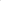 IV.Další ujednáníKupující bere na vědomí, že jím kupovaný materiál nese stopy opotřebení —jde o použitý materiál, s jehož stavem se seznámil. Z tohoto důvodu se smluvní strany dohodly, že nelze jeho kvalitu kupujícím dodatečně reklamovat.Věci neupravené touto smlouvou se řídí příslušnými ustanoveními Občanského zákoníku a zákona č. 219/2000 Sb. o majetku ČR.Účastníci této smlouvy prohlašují, že smlouva byla sepsána srozumitelně, určitě, na základě pravdivých údajů dle jejich svobodné vůle a že smluvnímu ujednání nejsou na překážku žádné okolnosti bránící jejímu uzavření.Tato smlouva se uzavírá ve dvou vyhotoveních s platností originálu, z nichž každá smluvní strana obdrží jedno.Kupující bere na vědomí a souhlasí s uveřejněním uzavřené smlouvy v registru smluv vedeném pro tyto účely Ministerstvem vnitra, v souladu se zákonem č. 340/2015 Sb., neboť ŘSD ČR je subjektem, jež nese v určitých případech zákonnou povinnost smlouvy uveřejňovat.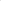 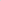 Kupující nepovažuje obsah smlouvy za obchodní tajemství ve smyslu § 504 zák. č. 89/2012 Sb. občanský zákoník.V Plzni dne 24-01-2020							V Plzni dne 24-01-2020SOUPIS NEPOTŘEBNÉHO MATERIÁLUKácení havarijních stromů a odstranění polomů u silnic I. třídy v PKCena tohoto materiálu nesmí být započtena do cenové nabídky prací.Množství dřeva je orientační, fakturace proběhne dle skutečně pokáceného množství.číslo: I/19:km 0 - 23,608I/22:km 24,320 - 72,255I/20:km 39,795 - 129,329I/21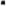 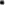 km O - 20,825I/26:km 0-77,111I/27:km 89,612 - 212,224materiálMnožstvíjednotková cena bez DPHcelkem bez DPHpalivové měkké dřevopředpoklad 100 m3539,32 Kč/m353 932,- Kčpalivové tvrdé dřevopředpoklad 100 m3688,06 Kč/m368 806,- KčCENA NEPOTŘEBNÉHO MATERIÁLU CELKEM bez DPHCENA NEPOTŘEBNÉHO MATERIÁLU CELKEM bez DPHCENA NEPOTŘEBNÉHO MATERIÁLU CELKEM bez DPH122 738,- Kč